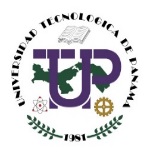 FORMULARIO PARA ASPIRANTES A DOCENTES DE POSTGRADO(Aprobado por el Consejo de Investigación, Postgrado y Extensión en Reunión Ordinaria No.02-2018 del 6 de junio de 2018) FORMULARIO PARA ASPIRANTES A DOCENTES DE POSTGRADO(Aprobado por el Consejo de Investigación, Postgrado y Extensión en Reunión Ordinaria No.02-2018 del 6 de junio de 2018) FORMULARIO PARA ASPIRANTES A DOCENTES DE POSTGRADO(Aprobado por el Consejo de Investigación, Postgrado y Extensión en Reunión Ordinaria No.02-2018 del 6 de junio de 2018) FORMULARIO PARA ASPIRANTES A DOCENTES DE POSTGRADO(Aprobado por el Consejo de Investigación, Postgrado y Extensión en Reunión Ordinaria No.02-2018 del 6 de junio de 2018) FORMULARIO PARA ASPIRANTES A DOCENTES DE POSTGRADO(Aprobado por el Consejo de Investigación, Postgrado y Extensión en Reunión Ordinaria No.02-2018 del 6 de junio de 2018) FORMULARIO PARA ASPIRANTES A DOCENTES DE POSTGRADO(Aprobado por el Consejo de Investigación, Postgrado y Extensión en Reunión Ordinaria No.02-2018 del 6 de junio de 2018) FORMULARIO PARA ASPIRANTES A DOCENTES DE POSTGRADO(Aprobado por el Consejo de Investigación, Postgrado y Extensión en Reunión Ordinaria No.02-2018 del 6 de junio de 2018) FORMULARIO PARA ASPIRANTES A DOCENTES DE POSTGRADO(Aprobado por el Consejo de Investigación, Postgrado y Extensión en Reunión Ordinaria No.02-2018 del 6 de junio de 2018) FORMULARIO PARA ASPIRANTES A DOCENTES DE POSTGRADO(Aprobado por el Consejo de Investigación, Postgrado y Extensión en Reunión Ordinaria No.02-2018 del 6 de junio de 2018) FORMULARIO PARA ASPIRANTES A DOCENTES DE POSTGRADO(Aprobado por el Consejo de Investigación, Postgrado y Extensión en Reunión Ordinaria No.02-2018 del 6 de junio de 2018) FORMULARIO PARA ASPIRANTES A DOCENTES DE POSTGRADO(Aprobado por el Consejo de Investigación, Postgrado y Extensión en Reunión Ordinaria No.02-2018 del 6 de junio de 2018) FORMULARIO PARA ASPIRANTES A DOCENTES DE POSTGRADO(Aprobado por el Consejo de Investigación, Postgrado y Extensión en Reunión Ordinaria No.02-2018 del 6 de junio de 2018) FORMULARIO PARA ASPIRANTES A DOCENTES DE POSTGRADO(Aprobado por el Consejo de Investigación, Postgrado y Extensión en Reunión Ordinaria No.02-2018 del 6 de junio de 2018) FORMULARIO PARA ASPIRANTES A DOCENTES DE POSTGRADO(Aprobado por el Consejo de Investigación, Postgrado y Extensión en Reunión Ordinaria No.02-2018 del 6 de junio de 2018) FORMULARIO PARA ASPIRANTES A DOCENTES DE POSTGRADO(Aprobado por el Consejo de Investigación, Postgrado y Extensión en Reunión Ordinaria No.02-2018 del 6 de junio de 2018) FORMULARIO PARA ASPIRANTES A DOCENTES DE POSTGRADO(Aprobado por el Consejo de Investigación, Postgrado y Extensión en Reunión Ordinaria No.02-2018 del 6 de junio de 2018) FORMULARIO PARA ASPIRANTES A DOCENTES DE POSTGRADO(Aprobado por el Consejo de Investigación, Postgrado y Extensión en Reunión Ordinaria No.02-2018 del 6 de junio de 2018) FORMULARIO PARA ASPIRANTES A DOCENTES DE POSTGRADO(Aprobado por el Consejo de Investigación, Postgrado y Extensión en Reunión Ordinaria No.02-2018 del 6 de junio de 2018) FORMULARIO PARA ASPIRANTES A DOCENTES DE POSTGRADO(Aprobado por el Consejo de Investigación, Postgrado y Extensión en Reunión Ordinaria No.02-2018 del 6 de junio de 2018) FORMULARIO PARA ASPIRANTES A DOCENTES DE POSTGRADO(Aprobado por el Consejo de Investigación, Postgrado y Extensión en Reunión Ordinaria No.02-2018 del 6 de junio de 2018) FORMULARIO PARA ASPIRANTES A DOCENTES DE POSTGRADO(Aprobado por el Consejo de Investigación, Postgrado y Extensión en Reunión Ordinaria No.02-2018 del 6 de junio de 2018) FORMULARIO PARA ASPIRANTES A DOCENTES DE POSTGRADO(Aprobado por el Consejo de Investigación, Postgrado y Extensión en Reunión Ordinaria No.02-2018 del 6 de junio de 2018) FORMULARIO PARA ASPIRANTES A DOCENTES DE POSTGRADO(Aprobado por el Consejo de Investigación, Postgrado y Extensión en Reunión Ordinaria No.02-2018 del 6 de junio de 2018) FORMULARIO PARA ASPIRANTES A DOCENTES DE POSTGRADO(Aprobado por el Consejo de Investigación, Postgrado y Extensión en Reunión Ordinaria No.02-2018 del 6 de junio de 2018) FORMULARIO PARA ASPIRANTES A DOCENTES DE POSTGRADO(Aprobado por el Consejo de Investigación, Postgrado y Extensión en Reunión Ordinaria No.02-2018 del 6 de junio de 2018) FORMULARIO PARA ASPIRANTES A DOCENTES DE POSTGRADO(Aprobado por el Consejo de Investigación, Postgrado y Extensión en Reunión Ordinaria No.02-2018 del 6 de junio de 2018) FORMULARIO PARA ASPIRANTES A DOCENTES DE POSTGRADO(Aprobado por el Consejo de Investigación, Postgrado y Extensión en Reunión Ordinaria No.02-2018 del 6 de junio de 2018) FORMULARIO PARA ASPIRANTES A DOCENTES DE POSTGRADO(Aprobado por el Consejo de Investigación, Postgrado y Extensión en Reunión Ordinaria No.02-2018 del 6 de junio de 2018) FORMULARIO PARA ASPIRANTES A DOCENTES DE POSTGRADO(Aprobado por el Consejo de Investigación, Postgrado y Extensión en Reunión Ordinaria No.02-2018 del 6 de junio de 2018) FORMULARIO PARA ASPIRANTES A DOCENTES DE POSTGRADO(Aprobado por el Consejo de Investigación, Postgrado y Extensión en Reunión Ordinaria No.02-2018 del 6 de junio de 2018) FORMULARIO PARA ASPIRANTES A DOCENTES DE POSTGRADO(Aprobado por el Consejo de Investigación, Postgrado y Extensión en Reunión Ordinaria No.02-2018 del 6 de junio de 2018) FORMULARIO PARA ASPIRANTES A DOCENTES DE POSTGRADO(Aprobado por el Consejo de Investigación, Postgrado y Extensión en Reunión Ordinaria No.02-2018 del 6 de junio de 2018) A                              DATOS GENERALES QUE DEBE COMPLETAR EL ASPIRANTE                              DATOS GENERALES QUE DEBE COMPLETAR EL ASPIRANTE                              DATOS GENERALES QUE DEBE COMPLETAR EL ASPIRANTE                              DATOS GENERALES QUE DEBE COMPLETAR EL ASPIRANTE                              DATOS GENERALES QUE DEBE COMPLETAR EL ASPIRANTE                              DATOS GENERALES QUE DEBE COMPLETAR EL ASPIRANTE                              DATOS GENERALES QUE DEBE COMPLETAR EL ASPIRANTE                              DATOS GENERALES QUE DEBE COMPLETAR EL ASPIRANTE                              DATOS GENERALES QUE DEBE COMPLETAR EL ASPIRANTE                              DATOS GENERALES QUE DEBE COMPLETAR EL ASPIRANTE                              DATOS GENERALES QUE DEBE COMPLETAR EL ASPIRANTE                              DATOS GENERALES QUE DEBE COMPLETAR EL ASPIRANTE                              DATOS GENERALES QUE DEBE COMPLETAR EL ASPIRANTE                              DATOS GENERALES QUE DEBE COMPLETAR EL ASPIRANTE                              DATOS GENERALES QUE DEBE COMPLETAR EL ASPIRANTE                              DATOS GENERALES QUE DEBE COMPLETAR EL ASPIRANTE                              DATOS GENERALES QUE DEBE COMPLETAR EL ASPIRANTE                              DATOS GENERALES QUE DEBE COMPLETAR EL ASPIRANTE                              DATOS GENERALES QUE DEBE COMPLETAR EL ASPIRANTE                              DATOS GENERALES QUE DEBE COMPLETAR EL ASPIRANTE                              DATOS GENERALES QUE DEBE COMPLETAR EL ASPIRANTE                              DATOS GENERALES QUE DEBE COMPLETAR EL ASPIRANTE                              DATOS GENERALES QUE DEBE COMPLETAR EL ASPIRANTE                              DATOS GENERALES QUE DEBE COMPLETAR EL ASPIRANTE                              DATOS GENERALES QUE DEBE COMPLETAR EL ASPIRANTE                              DATOS GENERALES QUE DEBE COMPLETAR EL ASPIRANTE                              DATOS GENERALES QUE DEBE COMPLETAR EL ASPIRANTE                              DATOS GENERALES QUE DEBE COMPLETAR EL ASPIRANTE                              DATOS GENERALES QUE DEBE COMPLETAR EL ASPIRANTE                              DATOS GENERALES QUE DEBE COMPLETAR EL ASPIRANTE                              DATOS GENERALES QUE DEBE COMPLETAR EL ASPIRANTENombres:Nombres:Nombres:Nombres:Nombres:Nombres:Nombres:Nombres:Nombres:Nombres:Nombres:Nombres:Nombres:Nombres:Nombres:Nombres:Apellidos: Apellidos: Apellidos: Apellidos: Apellidos: Apellidos: Apellidos: Apellidos: Apellidos: Apellidos: Apellidos: Apellidos: Apellidos: Apellidos: Apellidos: Apellidos: No. de cédula o identificación: No. de cédula o identificación: No. de cédula o identificación: No. de cédula o identificación: No. de cédula o identificación: No. de cédula o identificación: No. de cédula o identificación: No. de cédula o identificación: No. de cédula o identificación: No. de cédula o identificación: No. de cédula o identificación: No. de cédula o identificación: No. de cédula o identificación: No. de cédula o identificación: No. de cédula o identificación: No. de cédula o identificación: Correos electrónicos: Correos electrónicos: Correos electrónicos: Correos electrónicos: Correos electrónicos: Correos electrónicos: Correos electrónicos: Correos electrónicos: Correos electrónicos: Correos electrónicos: Correos electrónicos: Correos electrónicos: Correos electrónicos: Correos electrónicos: Correos electrónicos: Correos electrónicos: Género:             Masculino             FemeninoGénero:             Masculino             FemeninoGénero:             Masculino             FemeninoGénero:             Masculino             FemeninoGénero:             Masculino             FemeninoGénero:             Masculino             FemeninoGénero:             Masculino             FemeninoGénero:             Masculino             FemeninoGénero:             Masculino             FemeninoGénero:             Masculino             FemeninoGénero:             Masculino             FemeninoGénero:             Masculino             FemeninoGénero:             Masculino             FemeninoGénero:             Masculino             FemeninoGénero:             Masculino             FemeninoGénero:             Masculino             FemeninoTeléfono fijo: Teléfono fijo: Teléfono fijo: Teléfono fijo: Teléfono fijo: Teléfono fijo: Teléfono fijo: Teléfono fijo: Teléfono fijo: Teléfono fijo: Teléfono fijo: Teléfono fijo: Teléfono fijo: Teléfono fijo: Teléfono fijo: Teléfono fijo: Nacionalidad:Nacionalidad:Nacionalidad:Nacionalidad:Nacionalidad:Nacionalidad:Nacionalidad:Nacionalidad:Nacionalidad:Nacionalidad:Nacionalidad:Nacionalidad:Nacionalidad:Nacionalidad:Nacionalidad:Nacionalidad:Teléfono celular: Teléfono celular: Teléfono celular: Teléfono celular: Teléfono celular: Teléfono celular: Teléfono celular: Teléfono celular: Teléfono celular: Teléfono celular: Teléfono celular: Teléfono celular: Teléfono celular: Teléfono celular: Teléfono celular: Teléfono celular: Dirección residencial actual:Dirección residencial actual:Dirección residencial actual:Dirección residencial actual:Dirección residencial actual:Dirección residencial actual:Dirección residencial actual:Dirección residencial actual:Dirección residencial actual:Dirección residencial actual:Dirección residencial actual:Dirección residencial actual:Dirección residencial actual:Dirección residencial actual:Dirección residencial actual:Dirección residencial actual: Teléfono de oficina: Teléfono de oficina: Teléfono de oficina: Teléfono de oficina: Teléfono de oficina: Teléfono de oficina: Teléfono de oficina: Teléfono de oficina: Teléfono de oficina: Teléfono de oficina: Teléfono de oficina: Teléfono de oficina: Teléfono de oficina: Teléfono de oficina: Teléfono de oficina: Teléfono de oficina:B                                             TÍTULOS OFICIALES Y DATOS ACADÉMICOS                                             TÍTULOS OFICIALES Y DATOS ACADÉMICOS                                             TÍTULOS OFICIALES Y DATOS ACADÉMICOS                                             TÍTULOS OFICIALES Y DATOS ACADÉMICOS                                             TÍTULOS OFICIALES Y DATOS ACADÉMICOS                                             TÍTULOS OFICIALES Y DATOS ACADÉMICOS                                             TÍTULOS OFICIALES Y DATOS ACADÉMICOS                                             TÍTULOS OFICIALES Y DATOS ACADÉMICOS                                             TÍTULOS OFICIALES Y DATOS ACADÉMICOS                                             TÍTULOS OFICIALES Y DATOS ACADÉMICOS                                             TÍTULOS OFICIALES Y DATOS ACADÉMICOS                                             TÍTULOS OFICIALES Y DATOS ACADÉMICOS                                             TÍTULOS OFICIALES Y DATOS ACADÉMICOS                                             TÍTULOS OFICIALES Y DATOS ACADÉMICOS                                             TÍTULOS OFICIALES Y DATOS ACADÉMICOS                                             TÍTULOS OFICIALES Y DATOS ACADÉMICOS                                             TÍTULOS OFICIALES Y DATOS ACADÉMICOS                                             TÍTULOS OFICIALES Y DATOS ACADÉMICOS                                             TÍTULOS OFICIALES Y DATOS ACADÉMICOS                                             TÍTULOS OFICIALES Y DATOS ACADÉMICOS                                             TÍTULOS OFICIALES Y DATOS ACADÉMICOS                                             TÍTULOS OFICIALES Y DATOS ACADÉMICOS                                             TÍTULOS OFICIALES Y DATOS ACADÉMICOS                                             TÍTULOS OFICIALES Y DATOS ACADÉMICOS                                             TÍTULOS OFICIALES Y DATOS ACADÉMICOS                                             TÍTULOS OFICIALES Y DATOS ACADÉMICOS                                             TÍTULOS OFICIALES Y DATOS ACADÉMICOS                                             TÍTULOS OFICIALES Y DATOS ACADÉMICOS                                             TÍTULOS OFICIALES Y DATOS ACADÉMICOS                                             TÍTULOS OFICIALES Y DATOS ACADÉMICOS                                             TÍTULOS OFICIALES Y DATOS ACADÉMICOSLos documentos expedidos en el extranjero deben presentarse autenticados, legalizados y traducidos al Español  cuando fuera el caso (según lo establecido en el Estatuto Universitario, artículo 130)   Los documentos expedidos en el extranjero deben presentarse autenticados, legalizados y traducidos al Español  cuando fuera el caso (según lo establecido en el Estatuto Universitario, artículo 130)   Los documentos expedidos en el extranjero deben presentarse autenticados, legalizados y traducidos al Español  cuando fuera el caso (según lo establecido en el Estatuto Universitario, artículo 130)   Los documentos expedidos en el extranjero deben presentarse autenticados, legalizados y traducidos al Español  cuando fuera el caso (según lo establecido en el Estatuto Universitario, artículo 130)   Los documentos expedidos en el extranjero deben presentarse autenticados, legalizados y traducidos al Español  cuando fuera el caso (según lo establecido en el Estatuto Universitario, artículo 130)   Los documentos expedidos en el extranjero deben presentarse autenticados, legalizados y traducidos al Español  cuando fuera el caso (según lo establecido en el Estatuto Universitario, artículo 130)   Los documentos expedidos en el extranjero deben presentarse autenticados, legalizados y traducidos al Español  cuando fuera el caso (según lo establecido en el Estatuto Universitario, artículo 130)   Los documentos expedidos en el extranjero deben presentarse autenticados, legalizados y traducidos al Español  cuando fuera el caso (según lo establecido en el Estatuto Universitario, artículo 130)   Los documentos expedidos en el extranjero deben presentarse autenticados, legalizados y traducidos al Español  cuando fuera el caso (según lo establecido en el Estatuto Universitario, artículo 130)   Los documentos expedidos en el extranjero deben presentarse autenticados, legalizados y traducidos al Español  cuando fuera el caso (según lo establecido en el Estatuto Universitario, artículo 130)   Los documentos expedidos en el extranjero deben presentarse autenticados, legalizados y traducidos al Español  cuando fuera el caso (según lo establecido en el Estatuto Universitario, artículo 130)   Los documentos expedidos en el extranjero deben presentarse autenticados, legalizados y traducidos al Español  cuando fuera el caso (según lo establecido en el Estatuto Universitario, artículo 130)   Los documentos expedidos en el extranjero deben presentarse autenticados, legalizados y traducidos al Español  cuando fuera el caso (según lo establecido en el Estatuto Universitario, artículo 130)   Los documentos expedidos en el extranjero deben presentarse autenticados, legalizados y traducidos al Español  cuando fuera el caso (según lo establecido en el Estatuto Universitario, artículo 130)   Los documentos expedidos en el extranjero deben presentarse autenticados, legalizados y traducidos al Español  cuando fuera el caso (según lo establecido en el Estatuto Universitario, artículo 130)   Los documentos expedidos en el extranjero deben presentarse autenticados, legalizados y traducidos al Español  cuando fuera el caso (según lo establecido en el Estatuto Universitario, artículo 130)   Los documentos expedidos en el extranjero deben presentarse autenticados, legalizados y traducidos al Español  cuando fuera el caso (según lo establecido en el Estatuto Universitario, artículo 130)   Los documentos expedidos en el extranjero deben presentarse autenticados, legalizados y traducidos al Español  cuando fuera el caso (según lo establecido en el Estatuto Universitario, artículo 130)   Los documentos expedidos en el extranjero deben presentarse autenticados, legalizados y traducidos al Español  cuando fuera el caso (según lo establecido en el Estatuto Universitario, artículo 130)   Los documentos expedidos en el extranjero deben presentarse autenticados, legalizados y traducidos al Español  cuando fuera el caso (según lo establecido en el Estatuto Universitario, artículo 130)   Los documentos expedidos en el extranjero deben presentarse autenticados, legalizados y traducidos al Español  cuando fuera el caso (según lo establecido en el Estatuto Universitario, artículo 130)   Los documentos expedidos en el extranjero deben presentarse autenticados, legalizados y traducidos al Español  cuando fuera el caso (según lo establecido en el Estatuto Universitario, artículo 130)   Los documentos expedidos en el extranjero deben presentarse autenticados, legalizados y traducidos al Español  cuando fuera el caso (según lo establecido en el Estatuto Universitario, artículo 130)   Los documentos expedidos en el extranjero deben presentarse autenticados, legalizados y traducidos al Español  cuando fuera el caso (según lo establecido en el Estatuto Universitario, artículo 130)   Los documentos expedidos en el extranjero deben presentarse autenticados, legalizados y traducidos al Español  cuando fuera el caso (según lo establecido en el Estatuto Universitario, artículo 130)   Los documentos expedidos en el extranjero deben presentarse autenticados, legalizados y traducidos al Español  cuando fuera el caso (según lo establecido en el Estatuto Universitario, artículo 130)   Los documentos expedidos en el extranjero deben presentarse autenticados, legalizados y traducidos al Español  cuando fuera el caso (según lo establecido en el Estatuto Universitario, artículo 130)   Los documentos expedidos en el extranjero deben presentarse autenticados, legalizados y traducidos al Español  cuando fuera el caso (según lo establecido en el Estatuto Universitario, artículo 130)   Los documentos expedidos en el extranjero deben presentarse autenticados, legalizados y traducidos al Español  cuando fuera el caso (según lo establecido en el Estatuto Universitario, artículo 130)   Los documentos expedidos en el extranjero deben presentarse autenticados, legalizados y traducidos al Español  cuando fuera el caso (según lo establecido en el Estatuto Universitario, artículo 130)   Los documentos expedidos en el extranjero deben presentarse autenticados, legalizados y traducidos al Español  cuando fuera el caso (según lo establecido en el Estatuto Universitario, artículo 130)                               Título obtenido        (Iniciando desde doctorado, maestría, etc.)                            Título obtenido        (Iniciando desde doctorado, maestría, etc.)                            Título obtenido        (Iniciando desde doctorado, maestría, etc.)                            Título obtenido        (Iniciando desde doctorado, maestría, etc.)                            Título obtenido        (Iniciando desde doctorado, maestría, etc.)                            Título obtenido        (Iniciando desde doctorado, maestría, etc.)                            Título obtenido        (Iniciando desde doctorado, maestría, etc.)                            Título obtenido        (Iniciando desde doctorado, maestría, etc.)                            Título obtenido        (Iniciando desde doctorado, maestría, etc.)                            Título obtenido        (Iniciando desde doctorado, maestría, etc.)                            Título obtenido        (Iniciando desde doctorado, maestría, etc.)        Universidad/Institución        Universidad/Institución        Universidad/Institución        Universidad/Institución        Universidad/Institución        Universidad/Institución        Universidad/Institución        Universidad/Institución        Universidad/Institución        Universidad/Institución        Universidad/Institución        Universidad/Institución        Universidad/Institución         País         País         País         País         País         País          Fecha     (dd/mm/aaaa)          Fecha     (dd/mm/aaaa)1122334455CC                                      PRINCIPALES HONORES ACADÉMICOS RECIBIDOS                                      PRINCIPALES HONORES ACADÉMICOS RECIBIDOS                                      PRINCIPALES HONORES ACADÉMICOS RECIBIDOS                                      PRINCIPALES HONORES ACADÉMICOS RECIBIDOS                                      PRINCIPALES HONORES ACADÉMICOS RECIBIDOS                                      PRINCIPALES HONORES ACADÉMICOS RECIBIDOS                                      PRINCIPALES HONORES ACADÉMICOS RECIBIDOS                                      PRINCIPALES HONORES ACADÉMICOS RECIBIDOS                                      PRINCIPALES HONORES ACADÉMICOS RECIBIDOS                                      PRINCIPALES HONORES ACADÉMICOS RECIBIDOS                                      PRINCIPALES HONORES ACADÉMICOS RECIBIDOS                                      PRINCIPALES HONORES ACADÉMICOS RECIBIDOS                                      PRINCIPALES HONORES ACADÉMICOS RECIBIDOS                                      PRINCIPALES HONORES ACADÉMICOS RECIBIDOS                                      PRINCIPALES HONORES ACADÉMICOS RECIBIDOS                                      PRINCIPALES HONORES ACADÉMICOS RECIBIDOS                                      PRINCIPALES HONORES ACADÉMICOS RECIBIDOS                                      PRINCIPALES HONORES ACADÉMICOS RECIBIDOS                                      PRINCIPALES HONORES ACADÉMICOS RECIBIDOS                                      PRINCIPALES HONORES ACADÉMICOS RECIBIDOS                                      PRINCIPALES HONORES ACADÉMICOS RECIBIDOS                                      PRINCIPALES HONORES ACADÉMICOS RECIBIDOS                                      PRINCIPALES HONORES ACADÉMICOS RECIBIDOS                                      PRINCIPALES HONORES ACADÉMICOS RECIBIDOS                                      PRINCIPALES HONORES ACADÉMICOS RECIBIDOS                                      PRINCIPALES HONORES ACADÉMICOS RECIBIDOS                                      PRINCIPALES HONORES ACADÉMICOS RECIBIDOS                                      PRINCIPALES HONORES ACADÉMICOS RECIBIDOS                                      PRINCIPALES HONORES ACADÉMICOS RECIBIDOS                                      PRINCIPALES HONORES ACADÉMICOS RECIBIDOS      Nombre  de la distinción      Nombre  de la distinción      Nombre  de la distinción      Nombre  de la distinción      Nombre  de la distinción      Nombre  de la distinción      Nombre  de la distinción      Institución que          lo otorga      Institución que          lo otorga      Institución que          lo otorga      Institución que          lo otorga      Institución que          lo otorga      Institución que          lo otorga      Institución que          lo otorga          País          País          País          País          País          País          País           Motivo           Motivo           Motivo           Motivo           Motivo           Motivo           Motivo           Motivo           Motivo           Motivo          Fecha    (dd/ mm/aaaa)11223344DD                                                                   DOMINIO DE IDIOMAS                                                                   DOMINIO DE IDIOMAS                                                                   DOMINIO DE IDIOMAS                                                                   DOMINIO DE IDIOMAS                                                                   DOMINIO DE IDIOMAS                                                                   DOMINIO DE IDIOMAS                                                                   DOMINIO DE IDIOMAS                                                                   DOMINIO DE IDIOMAS                                                                   DOMINIO DE IDIOMAS                                                                   DOMINIO DE IDIOMAS                                                                   DOMINIO DE IDIOMAS                                                                   DOMINIO DE IDIOMAS                                                                   DOMINIO DE IDIOMAS                                                                   DOMINIO DE IDIOMAS                                                                   DOMINIO DE IDIOMAS                                                                   DOMINIO DE IDIOMAS                                                                   DOMINIO DE IDIOMAS                                                                   DOMINIO DE IDIOMAS                                                                   DOMINIO DE IDIOMAS                                                                   DOMINIO DE IDIOMAS                                                                   DOMINIO DE IDIOMAS                                                                   DOMINIO DE IDIOMAS                                                                   DOMINIO DE IDIOMAS                                                                   DOMINIO DE IDIOMAS                                                                   DOMINIO DE IDIOMAS                                                                   DOMINIO DE IDIOMAS                                                                   DOMINIO DE IDIOMAS                                                                   DOMINIO DE IDIOMAS                                                                   DOMINIO DE IDIOMAS                                                                   DOMINIO DE IDIOMASCALIFIQUE COMO REGULAR, BUENO O EXCELENTE CALIFIQUE COMO REGULAR, BUENO O EXCELENTE CALIFIQUE COMO REGULAR, BUENO O EXCELENTE CALIFIQUE COMO REGULAR, BUENO O EXCELENTE CALIFIQUE COMO REGULAR, BUENO O EXCELENTE CALIFIQUE COMO REGULAR, BUENO O EXCELENTE CALIFIQUE COMO REGULAR, BUENO O EXCELENTE CALIFIQUE COMO REGULAR, BUENO O EXCELENTE CALIFIQUE COMO REGULAR, BUENO O EXCELENTE CALIFIQUE COMO REGULAR, BUENO O EXCELENTE CALIFIQUE COMO REGULAR, BUENO O EXCELENTE CALIFIQUE COMO REGULAR, BUENO O EXCELENTE CALIFIQUE COMO REGULAR, BUENO O EXCELENTE CALIFIQUE COMO REGULAR, BUENO O EXCELENTE CALIFIQUE COMO REGULAR, BUENO O EXCELENTE CALIFIQUE COMO REGULAR, BUENO O EXCELENTE CALIFIQUE COMO REGULAR, BUENO O EXCELENTE CALIFIQUE COMO REGULAR, BUENO O EXCELENTE CALIFIQUE COMO REGULAR, BUENO O EXCELENTE CALIFIQUE COMO REGULAR, BUENO O EXCELENTE CALIFIQUE COMO REGULAR, BUENO O EXCELENTE CALIFIQUE COMO REGULAR, BUENO O EXCELENTE CALIFIQUE COMO REGULAR, BUENO O EXCELENTE CALIFIQUE COMO REGULAR, BUENO O EXCELENTE CALIFIQUE COMO REGULAR, BUENO O EXCELENTE CALIFIQUE COMO REGULAR, BUENO O EXCELENTE CALIFIQUE COMO REGULAR, BUENO O EXCELENTE CALIFIQUE COMO REGULAR, BUENO O EXCELENTE CALIFIQUE COMO REGULAR, BUENO O EXCELENTE CALIFIQUE COMO REGULAR, BUENO O EXCELENTE CALIFIQUE COMO REGULAR, BUENO O EXCELENTE CALIFIQUE COMO REGULAR, BUENO O EXCELENTE                     Idioma                    Idioma                    Idioma                    Idioma                    Idioma                    Idioma                     Lectura                     Lectura                     Lectura                     Lectura                     Lectura                     Lectura                     Lectura                     Lectura                     Lectura                     Lectura                     Lectura                     Lectura                     Lectura                Escritura                Escritura                Escritura                Escritura                Escritura                Escritura                Escritura                Escritura                Escritura                Escritura                Escritura                Escritura     Conversación11223344EEE                                                  PRODUCCIÓN CIENTÍFICA DEL SOLICITANTE                                                  PRODUCCIÓN CIENTÍFICA DEL SOLICITANTE                                                  PRODUCCIÓN CIENTÍFICA DEL SOLICITANTE                                                  PRODUCCIÓN CIENTÍFICA DEL SOLICITANTE                                                  PRODUCCIÓN CIENTÍFICA DEL SOLICITANTE                                                  PRODUCCIÓN CIENTÍFICA DEL SOLICITANTE                                                  PRODUCCIÓN CIENTÍFICA DEL SOLICITANTE                                                  PRODUCCIÓN CIENTÍFICA DEL SOLICITANTE                                                  PRODUCCIÓN CIENTÍFICA DEL SOLICITANTE                                                  PRODUCCIÓN CIENTÍFICA DEL SOLICITANTE                                                  PRODUCCIÓN CIENTÍFICA DEL SOLICITANTE                                                  PRODUCCIÓN CIENTÍFICA DEL SOLICITANTE                                                  PRODUCCIÓN CIENTÍFICA DEL SOLICITANTE                                                  PRODUCCIÓN CIENTÍFICA DEL SOLICITANTE                                                  PRODUCCIÓN CIENTÍFICA DEL SOLICITANTE                                                  PRODUCCIÓN CIENTÍFICA DEL SOLICITANTE                                                  PRODUCCIÓN CIENTÍFICA DEL SOLICITANTE                                                  PRODUCCIÓN CIENTÍFICA DEL SOLICITANTE                                                  PRODUCCIÓN CIENTÍFICA DEL SOLICITANTE                                                  PRODUCCIÓN CIENTÍFICA DEL SOLICITANTE                                                  PRODUCCIÓN CIENTÍFICA DEL SOLICITANTE                                                  PRODUCCIÓN CIENTÍFICA DEL SOLICITANTE                                                  PRODUCCIÓN CIENTÍFICA DEL SOLICITANTE                                                  PRODUCCIÓN CIENTÍFICA DEL SOLICITANTE                                                  PRODUCCIÓN CIENTÍFICA DEL SOLICITANTE                                                  PRODUCCIÓN CIENTÍFICA DEL SOLICITANTE                                                  PRODUCCIÓN CIENTÍFICA DEL SOLICITANTE                                                  PRODUCCIÓN CIENTÍFICA DEL SOLICITANTE                                                  PRODUCCIÓN CIENTÍFICA DEL SOLICITANTEPRODUCTOS DE INVESTIGACIÓN CIENTÍFICA Y TECNOLÓGICA. TIPO: (Artículos científicos, Libros o Capítulos deLibros, Ponencias en Congresos Nacionales o Internacionales (listar desde lo más reciente)  PRODUCTOS DE INVESTIGACIÓN CIENTÍFICA Y TECNOLÓGICA. TIPO: (Artículos científicos, Libros o Capítulos deLibros, Ponencias en Congresos Nacionales o Internacionales (listar desde lo más reciente)  PRODUCTOS DE INVESTIGACIÓN CIENTÍFICA Y TECNOLÓGICA. TIPO: (Artículos científicos, Libros o Capítulos deLibros, Ponencias en Congresos Nacionales o Internacionales (listar desde lo más reciente)  PRODUCTOS DE INVESTIGACIÓN CIENTÍFICA Y TECNOLÓGICA. TIPO: (Artículos científicos, Libros o Capítulos deLibros, Ponencias en Congresos Nacionales o Internacionales (listar desde lo más reciente)  PRODUCTOS DE INVESTIGACIÓN CIENTÍFICA Y TECNOLÓGICA. TIPO: (Artículos científicos, Libros o Capítulos deLibros, Ponencias en Congresos Nacionales o Internacionales (listar desde lo más reciente)  PRODUCTOS DE INVESTIGACIÓN CIENTÍFICA Y TECNOLÓGICA. TIPO: (Artículos científicos, Libros o Capítulos deLibros, Ponencias en Congresos Nacionales o Internacionales (listar desde lo más reciente)  PRODUCTOS DE INVESTIGACIÓN CIENTÍFICA Y TECNOLÓGICA. TIPO: (Artículos científicos, Libros o Capítulos deLibros, Ponencias en Congresos Nacionales o Internacionales (listar desde lo más reciente)  PRODUCTOS DE INVESTIGACIÓN CIENTÍFICA Y TECNOLÓGICA. TIPO: (Artículos científicos, Libros o Capítulos deLibros, Ponencias en Congresos Nacionales o Internacionales (listar desde lo más reciente)  PRODUCTOS DE INVESTIGACIÓN CIENTÍFICA Y TECNOLÓGICA. TIPO: (Artículos científicos, Libros o Capítulos deLibros, Ponencias en Congresos Nacionales o Internacionales (listar desde lo más reciente)  PRODUCTOS DE INVESTIGACIÓN CIENTÍFICA Y TECNOLÓGICA. TIPO: (Artículos científicos, Libros o Capítulos deLibros, Ponencias en Congresos Nacionales o Internacionales (listar desde lo más reciente)  PRODUCTOS DE INVESTIGACIÓN CIENTÍFICA Y TECNOLÓGICA. TIPO: (Artículos científicos, Libros o Capítulos deLibros, Ponencias en Congresos Nacionales o Internacionales (listar desde lo más reciente)  PRODUCTOS DE INVESTIGACIÓN CIENTÍFICA Y TECNOLÓGICA. TIPO: (Artículos científicos, Libros o Capítulos deLibros, Ponencias en Congresos Nacionales o Internacionales (listar desde lo más reciente)  PRODUCTOS DE INVESTIGACIÓN CIENTÍFICA Y TECNOLÓGICA. TIPO: (Artículos científicos, Libros o Capítulos deLibros, Ponencias en Congresos Nacionales o Internacionales (listar desde lo más reciente)  PRODUCTOS DE INVESTIGACIÓN CIENTÍFICA Y TECNOLÓGICA. TIPO: (Artículos científicos, Libros o Capítulos deLibros, Ponencias en Congresos Nacionales o Internacionales (listar desde lo más reciente)  PRODUCTOS DE INVESTIGACIÓN CIENTÍFICA Y TECNOLÓGICA. TIPO: (Artículos científicos, Libros o Capítulos deLibros, Ponencias en Congresos Nacionales o Internacionales (listar desde lo más reciente)  PRODUCTOS DE INVESTIGACIÓN CIENTÍFICA Y TECNOLÓGICA. TIPO: (Artículos científicos, Libros o Capítulos deLibros, Ponencias en Congresos Nacionales o Internacionales (listar desde lo más reciente)  PRODUCTOS DE INVESTIGACIÓN CIENTÍFICA Y TECNOLÓGICA. TIPO: (Artículos científicos, Libros o Capítulos deLibros, Ponencias en Congresos Nacionales o Internacionales (listar desde lo más reciente)  PRODUCTOS DE INVESTIGACIÓN CIENTÍFICA Y TECNOLÓGICA. TIPO: (Artículos científicos, Libros o Capítulos deLibros, Ponencias en Congresos Nacionales o Internacionales (listar desde lo más reciente)  PRODUCTOS DE INVESTIGACIÓN CIENTÍFICA Y TECNOLÓGICA. TIPO: (Artículos científicos, Libros o Capítulos deLibros, Ponencias en Congresos Nacionales o Internacionales (listar desde lo más reciente)  PRODUCTOS DE INVESTIGACIÓN CIENTÍFICA Y TECNOLÓGICA. TIPO: (Artículos científicos, Libros o Capítulos deLibros, Ponencias en Congresos Nacionales o Internacionales (listar desde lo más reciente)  PRODUCTOS DE INVESTIGACIÓN CIENTÍFICA Y TECNOLÓGICA. TIPO: (Artículos científicos, Libros o Capítulos deLibros, Ponencias en Congresos Nacionales o Internacionales (listar desde lo más reciente)  PRODUCTOS DE INVESTIGACIÓN CIENTÍFICA Y TECNOLÓGICA. TIPO: (Artículos científicos, Libros o Capítulos deLibros, Ponencias en Congresos Nacionales o Internacionales (listar desde lo más reciente)  PRODUCTOS DE INVESTIGACIÓN CIENTÍFICA Y TECNOLÓGICA. TIPO: (Artículos científicos, Libros o Capítulos deLibros, Ponencias en Congresos Nacionales o Internacionales (listar desde lo más reciente)  PRODUCTOS DE INVESTIGACIÓN CIENTÍFICA Y TECNOLÓGICA. TIPO: (Artículos científicos, Libros o Capítulos deLibros, Ponencias en Congresos Nacionales o Internacionales (listar desde lo más reciente)  PRODUCTOS DE INVESTIGACIÓN CIENTÍFICA Y TECNOLÓGICA. TIPO: (Artículos científicos, Libros o Capítulos deLibros, Ponencias en Congresos Nacionales o Internacionales (listar desde lo más reciente)  PRODUCTOS DE INVESTIGACIÓN CIENTÍFICA Y TECNOLÓGICA. TIPO: (Artículos científicos, Libros o Capítulos deLibros, Ponencias en Congresos Nacionales o Internacionales (listar desde lo más reciente)  PRODUCTOS DE INVESTIGACIÓN CIENTÍFICA Y TECNOLÓGICA. TIPO: (Artículos científicos, Libros o Capítulos deLibros, Ponencias en Congresos Nacionales o Internacionales (listar desde lo más reciente)  PRODUCTOS DE INVESTIGACIÓN CIENTÍFICA Y TECNOLÓGICA. TIPO: (Artículos científicos, Libros o Capítulos deLibros, Ponencias en Congresos Nacionales o Internacionales (listar desde lo más reciente)  PRODUCTOS DE INVESTIGACIÓN CIENTÍFICA Y TECNOLÓGICA. TIPO: (Artículos científicos, Libros o Capítulos deLibros, Ponencias en Congresos Nacionales o Internacionales (listar desde lo más reciente)  PRODUCTOS DE INVESTIGACIÓN CIENTÍFICA Y TECNOLÓGICA. TIPO: (Artículos científicos, Libros o Capítulos deLibros, Ponencias en Congresos Nacionales o Internacionales (listar desde lo más reciente)  PRODUCTOS DE INVESTIGACIÓN CIENTÍFICA Y TECNOLÓGICA. TIPO: (Artículos científicos, Libros o Capítulos deLibros, Ponencias en Congresos Nacionales o Internacionales (listar desde lo más reciente)  PRODUCTOS DE INVESTIGACIÓN CIENTÍFICA Y TECNOLÓGICA. TIPO: (Artículos científicos, Libros o Capítulos deLibros, Ponencias en Congresos Nacionales o Internacionales (listar desde lo más reciente)  Título del producto de investigaciónCientífica y TecnológicaTítulo del producto de investigaciónCientífica y TecnológicaTítulo del producto de investigaciónCientífica y TecnológicaTítulo del producto de investigaciónCientífica y TecnológicaTítulo del producto de investigaciónCientífica y TecnológicaTítulo del producto de investigaciónCientífica y TecnológicaTítulo del producto de investigaciónCientífica y TecnológicaTítulo del producto de investigaciónCientífica y Tecnológica  Tipo  TipoDOI, URL o nombre de la revista, libro, congreso, simposio, otros, etc.DOI, URL o nombre de la revista, libro, congreso, simposio, otros, etc.DOI, URL o nombre de la revista, libro, congreso, simposio, otros, etc.DOI, URL o nombre de la revista, libro, congreso, simposio, otros, etc.DOI, URL o nombre de la revista, libro, congreso, simposio, otros, etc.DOI, URL o nombre de la revista, libro, congreso, simposio, otros, etc.DOI, URL o nombre de la revista, libro, congreso, simposio, otros, etc.DOI, URL o nombre de la revista, libro, congreso, simposio, otros, etc.DOI, URL o nombre de la revista, libro, congreso, simposio, otros, etc.DOI, URL o nombre de la revista, libro, congreso, simposio, otros, etc.DOI, URL o nombre de la revista, libro, congreso, simposio, otros, etc.DOI, URL o nombre de la revista, libro, congreso, simposio, otros, etc.DOI, URL o nombre de la revista, libro, congreso, simposio, otros, etc.DOI, URL o nombre de la revista, libro, congreso, simposio, otros, etc.DOI, URL o nombre de la revista, libro, congreso, simposio, otros, etc.                     Autoría                     Autoría                     Autoría                     Autoría                     Autoría                     Autoría                     Autoría1122334455PATENTES O DESARROLLOS TECNOLÓGICOS DOCUMENTADOS DEL SOLICITANTE RELEVANTES PARA ESTA APLICACIÓN, SI EXISTEN.PATENTES O DESARROLLOS TECNOLÓGICOS DOCUMENTADOS DEL SOLICITANTE RELEVANTES PARA ESTA APLICACIÓN, SI EXISTEN.PATENTES O DESARROLLOS TECNOLÓGICOS DOCUMENTADOS DEL SOLICITANTE RELEVANTES PARA ESTA APLICACIÓN, SI EXISTEN.PATENTES O DESARROLLOS TECNOLÓGICOS DOCUMENTADOS DEL SOLICITANTE RELEVANTES PARA ESTA APLICACIÓN, SI EXISTEN.PATENTES O DESARROLLOS TECNOLÓGICOS DOCUMENTADOS DEL SOLICITANTE RELEVANTES PARA ESTA APLICACIÓN, SI EXISTEN.PATENTES O DESARROLLOS TECNOLÓGICOS DOCUMENTADOS DEL SOLICITANTE RELEVANTES PARA ESTA APLICACIÓN, SI EXISTEN.PATENTES O DESARROLLOS TECNOLÓGICOS DOCUMENTADOS DEL SOLICITANTE RELEVANTES PARA ESTA APLICACIÓN, SI EXISTEN.PATENTES O DESARROLLOS TECNOLÓGICOS DOCUMENTADOS DEL SOLICITANTE RELEVANTES PARA ESTA APLICACIÓN, SI EXISTEN.PATENTES O DESARROLLOS TECNOLÓGICOS DOCUMENTADOS DEL SOLICITANTE RELEVANTES PARA ESTA APLICACIÓN, SI EXISTEN.PATENTES O DESARROLLOS TECNOLÓGICOS DOCUMENTADOS DEL SOLICITANTE RELEVANTES PARA ESTA APLICACIÓN, SI EXISTEN.PATENTES O DESARROLLOS TECNOLÓGICOS DOCUMENTADOS DEL SOLICITANTE RELEVANTES PARA ESTA APLICACIÓN, SI EXISTEN.PATENTES O DESARROLLOS TECNOLÓGICOS DOCUMENTADOS DEL SOLICITANTE RELEVANTES PARA ESTA APLICACIÓN, SI EXISTEN.PATENTES O DESARROLLOS TECNOLÓGICOS DOCUMENTADOS DEL SOLICITANTE RELEVANTES PARA ESTA APLICACIÓN, SI EXISTEN.PATENTES O DESARROLLOS TECNOLÓGICOS DOCUMENTADOS DEL SOLICITANTE RELEVANTES PARA ESTA APLICACIÓN, SI EXISTEN.PATENTES O DESARROLLOS TECNOLÓGICOS DOCUMENTADOS DEL SOLICITANTE RELEVANTES PARA ESTA APLICACIÓN, SI EXISTEN.PATENTES O DESARROLLOS TECNOLÓGICOS DOCUMENTADOS DEL SOLICITANTE RELEVANTES PARA ESTA APLICACIÓN, SI EXISTEN.PATENTES O DESARROLLOS TECNOLÓGICOS DOCUMENTADOS DEL SOLICITANTE RELEVANTES PARA ESTA APLICACIÓN, SI EXISTEN.PATENTES O DESARROLLOS TECNOLÓGICOS DOCUMENTADOS DEL SOLICITANTE RELEVANTES PARA ESTA APLICACIÓN, SI EXISTEN.PATENTES O DESARROLLOS TECNOLÓGICOS DOCUMENTADOS DEL SOLICITANTE RELEVANTES PARA ESTA APLICACIÓN, SI EXISTEN.PATENTES O DESARROLLOS TECNOLÓGICOS DOCUMENTADOS DEL SOLICITANTE RELEVANTES PARA ESTA APLICACIÓN, SI EXISTEN.PATENTES O DESARROLLOS TECNOLÓGICOS DOCUMENTADOS DEL SOLICITANTE RELEVANTES PARA ESTA APLICACIÓN, SI EXISTEN.PATENTES O DESARROLLOS TECNOLÓGICOS DOCUMENTADOS DEL SOLICITANTE RELEVANTES PARA ESTA APLICACIÓN, SI EXISTEN.PATENTES O DESARROLLOS TECNOLÓGICOS DOCUMENTADOS DEL SOLICITANTE RELEVANTES PARA ESTA APLICACIÓN, SI EXISTEN.PATENTES O DESARROLLOS TECNOLÓGICOS DOCUMENTADOS DEL SOLICITANTE RELEVANTES PARA ESTA APLICACIÓN, SI EXISTEN.PATENTES O DESARROLLOS TECNOLÓGICOS DOCUMENTADOS DEL SOLICITANTE RELEVANTES PARA ESTA APLICACIÓN, SI EXISTEN.PATENTES O DESARROLLOS TECNOLÓGICOS DOCUMENTADOS DEL SOLICITANTE RELEVANTES PARA ESTA APLICACIÓN, SI EXISTEN.PATENTES O DESARROLLOS TECNOLÓGICOS DOCUMENTADOS DEL SOLICITANTE RELEVANTES PARA ESTA APLICACIÓN, SI EXISTEN.PATENTES O DESARROLLOS TECNOLÓGICOS DOCUMENTADOS DEL SOLICITANTE RELEVANTES PARA ESTA APLICACIÓN, SI EXISTEN.PATENTES O DESARROLLOS TECNOLÓGICOS DOCUMENTADOS DEL SOLICITANTE RELEVANTES PARA ESTA APLICACIÓN, SI EXISTEN.PATENTES O DESARROLLOS TECNOLÓGICOS DOCUMENTADOS DEL SOLICITANTE RELEVANTES PARA ESTA APLICACIÓN, SI EXISTEN.PATENTES O DESARROLLOS TECNOLÓGICOS DOCUMENTADOS DEL SOLICITANTE RELEVANTES PARA ESTA APLICACIÓN, SI EXISTEN.PATENTES O DESARROLLOS TECNOLÓGICOS DOCUMENTADOS DEL SOLICITANTE RELEVANTES PARA ESTA APLICACIÓN, SI EXISTEN.         Número         Número                                            Título                                            Título                                            Título                                            Título                                            Título                                            Título                                            Título                                            Título                                            Título                                            Título                                            Título                                            Título                                            Título                                            Título                                            Título                                            Título                                            Título                                            Título                                            Título                                            Título                                            Título                                            Título                                            Título                                            Título                                            Título                                            Título                                            TítuloFecha de otorgamiento(dd/mm/aaaa)Fecha de otorgamiento(dd/mm/aaaa)Fecha de otorgamiento(dd/mm/aaaa)11223344FFEXPERIENCIA  DEL  SOLICITANTE  EN INVESTIGACIÓN  CIENTÍFICA  Y/O  TECNOLÓGICAEXPERIENCIA  DEL  SOLICITANTE  EN INVESTIGACIÓN  CIENTÍFICA  Y/O  TECNOLÓGICAEXPERIENCIA  DEL  SOLICITANTE  EN INVESTIGACIÓN  CIENTÍFICA  Y/O  TECNOLÓGICAEXPERIENCIA  DEL  SOLICITANTE  EN INVESTIGACIÓN  CIENTÍFICA  Y/O  TECNOLÓGICAEXPERIENCIA  DEL  SOLICITANTE  EN INVESTIGACIÓN  CIENTÍFICA  Y/O  TECNOLÓGICAEXPERIENCIA  DEL  SOLICITANTE  EN INVESTIGACIÓN  CIENTÍFICA  Y/O  TECNOLÓGICAEXPERIENCIA  DEL  SOLICITANTE  EN INVESTIGACIÓN  CIENTÍFICA  Y/O  TECNOLÓGICAEXPERIENCIA  DEL  SOLICITANTE  EN INVESTIGACIÓN  CIENTÍFICA  Y/O  TECNOLÓGICAEXPERIENCIA  DEL  SOLICITANTE  EN INVESTIGACIÓN  CIENTÍFICA  Y/O  TECNOLÓGICAEXPERIENCIA  DEL  SOLICITANTE  EN INVESTIGACIÓN  CIENTÍFICA  Y/O  TECNOLÓGICAEXPERIENCIA  DEL  SOLICITANTE  EN INVESTIGACIÓN  CIENTÍFICA  Y/O  TECNOLÓGICAEXPERIENCIA  DEL  SOLICITANTE  EN INVESTIGACIÓN  CIENTÍFICA  Y/O  TECNOLÓGICAEXPERIENCIA  DEL  SOLICITANTE  EN INVESTIGACIÓN  CIENTÍFICA  Y/O  TECNOLÓGICAEXPERIENCIA  DEL  SOLICITANTE  EN INVESTIGACIÓN  CIENTÍFICA  Y/O  TECNOLÓGICAEXPERIENCIA  DEL  SOLICITANTE  EN INVESTIGACIÓN  CIENTÍFICA  Y/O  TECNOLÓGICAEXPERIENCIA  DEL  SOLICITANTE  EN INVESTIGACIÓN  CIENTÍFICA  Y/O  TECNOLÓGICAEXPERIENCIA  DEL  SOLICITANTE  EN INVESTIGACIÓN  CIENTÍFICA  Y/O  TECNOLÓGICAEXPERIENCIA  DEL  SOLICITANTE  EN INVESTIGACIÓN  CIENTÍFICA  Y/O  TECNOLÓGICAEXPERIENCIA  DEL  SOLICITANTE  EN INVESTIGACIÓN  CIENTÍFICA  Y/O  TECNOLÓGICAEXPERIENCIA  DEL  SOLICITANTE  EN INVESTIGACIÓN  CIENTÍFICA  Y/O  TECNOLÓGICAEXPERIENCIA  DEL  SOLICITANTE  EN INVESTIGACIÓN  CIENTÍFICA  Y/O  TECNOLÓGICAEXPERIENCIA  DEL  SOLICITANTE  EN INVESTIGACIÓN  CIENTÍFICA  Y/O  TECNOLÓGICAEXPERIENCIA  DEL  SOLICITANTE  EN INVESTIGACIÓN  CIENTÍFICA  Y/O  TECNOLÓGICAEXPERIENCIA  DEL  SOLICITANTE  EN INVESTIGACIÓN  CIENTÍFICA  Y/O  TECNOLÓGICAEXPERIENCIA  DEL  SOLICITANTE  EN INVESTIGACIÓN  CIENTÍFICA  Y/O  TECNOLÓGICAEXPERIENCIA  DEL  SOLICITANTE  EN INVESTIGACIÓN  CIENTÍFICA  Y/O  TECNOLÓGICAEXPERIENCIA  DEL  SOLICITANTE  EN INVESTIGACIÓN  CIENTÍFICA  Y/O  TECNOLÓGICAEXPERIENCIA  DEL  SOLICITANTE  EN INVESTIGACIÓN  CIENTÍFICA  Y/O  TECNOLÓGICAEXPERIENCIA  DEL  SOLICITANTE  EN INVESTIGACIÓN  CIENTÍFICA  Y/O  TECNOLÓGICAEXPERIENCIA  DEL  SOLICITANTE  EN INVESTIGACIÓN  CIENTÍFICA  Y/O  TECNOLÓGICA              Investigación o estudio              Investigación o estudio              Investigación o estudio              Investigación o estudio              Investigación o estudio              Investigación o estudio              Investigación o estudio              Investigación o estudio              Investigación o estudio              Investigación o estudio              Investigación o estudio              Investigación o estudio       Año        Año        Año        Año        Año        Año Financiamiento (fuente, monto)Financiamiento (fuente, monto)Financiamiento (fuente, monto)Financiamiento (fuente, monto)Financiamiento (fuente, monto)Financiamiento (fuente, monto)Financiamiento (fuente, monto)Financiamiento (fuente, monto)Financiamiento (fuente, monto)Formación de RecursoHumano (estudiantes,tesistas, otros)Formación de RecursoHumano (estudiantes,tesistas, otros)Formación de RecursoHumano (estudiantes,tesistas, otros)Formación de RecursoHumano (estudiantes,tesistas, otros)Formación de RecursoHumano (estudiantes,tesistas, otros)11223344GG               EXPERIENCIA DOCENTE A NIVEL DE  PREGRADO, POSTGRADO Y MAESTRÍAS               EXPERIENCIA DOCENTE A NIVEL DE  PREGRADO, POSTGRADO Y MAESTRÍAS               EXPERIENCIA DOCENTE A NIVEL DE  PREGRADO, POSTGRADO Y MAESTRÍAS               EXPERIENCIA DOCENTE A NIVEL DE  PREGRADO, POSTGRADO Y MAESTRÍAS               EXPERIENCIA DOCENTE A NIVEL DE  PREGRADO, POSTGRADO Y MAESTRÍAS               EXPERIENCIA DOCENTE A NIVEL DE  PREGRADO, POSTGRADO Y MAESTRÍAS               EXPERIENCIA DOCENTE A NIVEL DE  PREGRADO, POSTGRADO Y MAESTRÍAS               EXPERIENCIA DOCENTE A NIVEL DE  PREGRADO, POSTGRADO Y MAESTRÍAS               EXPERIENCIA DOCENTE A NIVEL DE  PREGRADO, POSTGRADO Y MAESTRÍAS               EXPERIENCIA DOCENTE A NIVEL DE  PREGRADO, POSTGRADO Y MAESTRÍAS               EXPERIENCIA DOCENTE A NIVEL DE  PREGRADO, POSTGRADO Y MAESTRÍAS               EXPERIENCIA DOCENTE A NIVEL DE  PREGRADO, POSTGRADO Y MAESTRÍAS               EXPERIENCIA DOCENTE A NIVEL DE  PREGRADO, POSTGRADO Y MAESTRÍAS               EXPERIENCIA DOCENTE A NIVEL DE  PREGRADO, POSTGRADO Y MAESTRÍAS               EXPERIENCIA DOCENTE A NIVEL DE  PREGRADO, POSTGRADO Y MAESTRÍAS               EXPERIENCIA DOCENTE A NIVEL DE  PREGRADO, POSTGRADO Y MAESTRÍAS               EXPERIENCIA DOCENTE A NIVEL DE  PREGRADO, POSTGRADO Y MAESTRÍAS               EXPERIENCIA DOCENTE A NIVEL DE  PREGRADO, POSTGRADO Y MAESTRÍAS               EXPERIENCIA DOCENTE A NIVEL DE  PREGRADO, POSTGRADO Y MAESTRÍAS               EXPERIENCIA DOCENTE A NIVEL DE  PREGRADO, POSTGRADO Y MAESTRÍAS               EXPERIENCIA DOCENTE A NIVEL DE  PREGRADO, POSTGRADO Y MAESTRÍAS               EXPERIENCIA DOCENTE A NIVEL DE  PREGRADO, POSTGRADO Y MAESTRÍAS               EXPERIENCIA DOCENTE A NIVEL DE  PREGRADO, POSTGRADO Y MAESTRÍAS               EXPERIENCIA DOCENTE A NIVEL DE  PREGRADO, POSTGRADO Y MAESTRÍAS               EXPERIENCIA DOCENTE A NIVEL DE  PREGRADO, POSTGRADO Y MAESTRÍAS               EXPERIENCIA DOCENTE A NIVEL DE  PREGRADO, POSTGRADO Y MAESTRÍAS               EXPERIENCIA DOCENTE A NIVEL DE  PREGRADO, POSTGRADO Y MAESTRÍAS               EXPERIENCIA DOCENTE A NIVEL DE  PREGRADO, POSTGRADO Y MAESTRÍAS               EXPERIENCIA DOCENTE A NIVEL DE  PREGRADO, POSTGRADO Y MAESTRÍAS               EXPERIENCIA DOCENTE A NIVEL DE  PREGRADO, POSTGRADO Y MAESTRÍASInstitución educativaInstitución educativaInstitución educativaInstitución educativaPeríodo (dd/mm/aaaa)Período (dd/mm/aaaa)Período (dd/mm/aaaa)Período (dd/mm/aaaa)Período (dd/mm/aaaa)Período (dd/mm/aaaa)Período (dd/mm/aaaa)Período (dd/mm/aaaa)Período (dd/mm/aaaa)              Área              Área              Área              Área              Área              Área              Área          Asignaturas          Asignaturas          Asignaturas          Asignaturas          Asignaturas          Asignaturas          Asignaturas          Asignaturas          AsignaturasNivel Académico(pregrado, postgrado)Nivel Académico(pregrado, postgrado)Nivel Académico(pregrado, postgrado)1122334455667788HH                                              EXPERIENCIA  PROFESIONAL                                              EXPERIENCIA  PROFESIONAL                                              EXPERIENCIA  PROFESIONAL                                              EXPERIENCIA  PROFESIONAL                                              EXPERIENCIA  PROFESIONAL                                              EXPERIENCIA  PROFESIONAL                                              EXPERIENCIA  PROFESIONAL                                              EXPERIENCIA  PROFESIONAL                                              EXPERIENCIA  PROFESIONAL                                              EXPERIENCIA  PROFESIONAL                                              EXPERIENCIA  PROFESIONAL                                              EXPERIENCIA  PROFESIONAL                                              EXPERIENCIA  PROFESIONAL                                              EXPERIENCIA  PROFESIONAL                                              EXPERIENCIA  PROFESIONAL                                              EXPERIENCIA  PROFESIONAL                                              EXPERIENCIA  PROFESIONAL                                              EXPERIENCIA  PROFESIONAL                                              EXPERIENCIA  PROFESIONAL                                              EXPERIENCIA  PROFESIONAL                                              EXPERIENCIA  PROFESIONAL                                              EXPERIENCIA  PROFESIONAL                                              EXPERIENCIA  PROFESIONAL                                              EXPERIENCIA  PROFESIONAL                                              EXPERIENCIA  PROFESIONAL                                              EXPERIENCIA  PROFESIONAL                                              EXPERIENCIA  PROFESIONAL                                              EXPERIENCIA  PROFESIONAL                                              EXPERIENCIA  PROFESIONAL                                              EXPERIENCIA  PROFESIONAL       Nombre de la institución            entidad o empresa       Nombre de la institución            entidad o empresa       Nombre de la institución            entidad o empresa       Nombre de la institución            entidad o empresa       Nombre de la institución            entidad o empresaDesde (dd/mm/aaaa)                                 a (dd/mm/aaaa)Desde (dd/mm/aaaa)                                 a (dd/mm/aaaa)Desde (dd/mm/aaaa)                                 a (dd/mm/aaaa)Desde (dd/mm/aaaa)                                 a (dd/mm/aaaa)Desde (dd/mm/aaaa)                                 a (dd/mm/aaaa)Desde (dd/mm/aaaa)                                 a (dd/mm/aaaa)Desde (dd/mm/aaaa)                                 a (dd/mm/aaaa)Desde (dd/mm/aaaa)                                 a (dd/mm/aaaa)Desde (dd/mm/aaaa)                                 a (dd/mm/aaaa)Desde (dd/mm/aaaa)                                 a (dd/mm/aaaa)                  Cargo                  Cargo                  Cargo                  Cargo                  Cargo                  Cargo                  Cargo                  Cargo                  Cargo                  Cargo                  Cargo                  Área                   Área                   Área                   Área                   Área                   Área 1122334455667788 I I                                                             REFERENCIAS                                                             REFERENCIAS                                                             REFERENCIAS                                                             REFERENCIAS                                                             REFERENCIAS                                                             REFERENCIAS                                                             REFERENCIAS                                                             REFERENCIAS                                                             REFERENCIAS                                                             REFERENCIAS                                                             REFERENCIAS                                                             REFERENCIAS                                                             REFERENCIAS                                                             REFERENCIAS                                                             REFERENCIAS                                                             REFERENCIAS                                                             REFERENCIAS                                                             REFERENCIAS                                                             REFERENCIAS                                                             REFERENCIAS                                                             REFERENCIAS                                                             REFERENCIAS                                                             REFERENCIAS                                                             REFERENCIAS                                                             REFERENCIAS                                                             REFERENCIAS                                                             REFERENCIAS                                                             REFERENCIAS                                                             REFERENCIAS                                                             REFERENCIASN°N°NombreNombreNombreNombreNombreNombreNombreEmpresa, Institución, OrganismoEmpresa, Institución, OrganismoEmpresa, Institución, OrganismoEmpresa, Institución, OrganismoEmpresa, Institución, OrganismoEmpresa, Institución, OrganismoEmpresa, Institución, OrganismoEmpresa, Institución, OrganismoTeléfonoTeléfonoTeléfonoTeléfonoTeléfonoCorreo electrónicoCorreo electrónicoCorreo electrónicoCorreo electrónicoCorreo electrónicoCorreo electrónico              Cargo              Cargo              Cargo              Cargo112233 J J                                                DOCUMENTOS A ANEXAR                                                DOCUMENTOS A ANEXAR                                                DOCUMENTOS A ANEXAR                                                DOCUMENTOS A ANEXAR                                                DOCUMENTOS A ANEXAR                                                DOCUMENTOS A ANEXAR                                                DOCUMENTOS A ANEXAR                                                DOCUMENTOS A ANEXAR                                                DOCUMENTOS A ANEXAR                                                DOCUMENTOS A ANEXAR                                                DOCUMENTOS A ANEXAR                                                DOCUMENTOS A ANEXAR                                                DOCUMENTOS A ANEXAR                                                DOCUMENTOS A ANEXAR                                                DOCUMENTOS A ANEXAR                                                DOCUMENTOS A ANEXAR                                                DOCUMENTOS A ANEXAR                                                DOCUMENTOS A ANEXAR                                                DOCUMENTOS A ANEXAR                                                DOCUMENTOS A ANEXAR                                                DOCUMENTOS A ANEXAR                                                DOCUMENTOS A ANEXAR                                                DOCUMENTOS A ANEXAR                                                DOCUMENTOS A ANEXAR                                                DOCUMENTOS A ANEXAR                                                DOCUMENTOS A ANEXAR                                                DOCUMENTOS A ANEXAR                                                DOCUMENTOS A ANEXAR                                                DOCUMENTOS A ANEXAR                                                DOCUMENTOS A ANEXAREl solicitante deberá adjuntar los siguientes documentos con la solicitud.  ANEXO ICopia de cédula de identidad personal (legible y actualizada)  confrontados por Secretaría General o Secretaría Académica de las Facultades o Secretarías Académicas de los Centros Regionales de la Universidad Tecnológica de Panamá.  Copia de idoneidad  profesional de aquellas profesiones que así lo requieran, confrontada por Secretaría General o Secretaría     Académica de las Facultades o Secretarías Académicas de los Centros Regionales de la Universidad Tecnológica de Panamá.ANEXO IICopia del (los) diploma (s) de pregrado confrontados por Secretaría General o Secretaría Académica de las Facultades oSecretarías Académicas de los Centros Regionales de la Universidad Tecnológica de Panamá.Copia del (los) diplomas de postgrados (especialización, maestría, doctorado) confrontados por Secretaría General  oSecretaría Académica de las Facultades o de los Centros Regionales de la Universidad Tecnológica de Panamá. Los títulos obtenidos en otros Centros Educativos diferentes a nuestra Institución, se hace necesario que los mismos deben     ser reconocidos (CIPE 03-2006 del 5-IV-2006). Los títulos universitarios obtenidos en universidades nacionales deben    presentar el certificado de la Comisión Técnica de Desarrollo Académico  (CTDA) o en todo caso presentar la evaluación    del título académico por la Universidad Tecnológica de Panamá.  Para los títulos obtenidos en el extranjero se requiere de la     evaluación por la Universidad Tecnológica de Panamá.Copia de (los) créditos de pregrado confrontados por Secretaría General o Secretaría Académica de las Facultades oSecretarías Académicas de los Centros Regionales de la Universidad Tecnológica de Panamá.Copia de (los) créditos de postgrado (especialización, maestría, doctorado) confrontados por Secretaría General  o Secretaría  Académica de las Facultades o de los Centros Regionales de la Universidad Tecnológica de Panamá.Copia de toda la documentación comprobatoria de su experiencia docente, profesional y de investigación.Nota:   Artículo 130 del Estatuto Universitario: “Todos los títulos, créditos y documentos extendidos en país extranjero deberán presentarse autenticados por el empleado Diplomático o Consular de Panamá acreditado en el lugar de que se trate y por el Ministerio de Relaciones Exteriores en Panamá.  A falta de ello por el Representante Diplomático o Cónsul de una Nación Amiga,o lo estipulado en el Decreto Ejecutivo No. 29 del 8 de febrero de 1991, en el cual se autoriza el otorgamiento de legalizaciónúnica, acotación o apostilla.  Si estuvieren escritos en lengua extranjera deberán presentarse además traducidos por un intérpreteoficial o por un intérprete público autorizado.ANEXO IIICertificaciones o Evidencias de Publicaciones Certificaciones DocentesCertificaciones Profesionales                    DEBE ENTREGAR UNA COPIA EN FORMATO PDF DE TODA LA DOCUMENTACIÓN